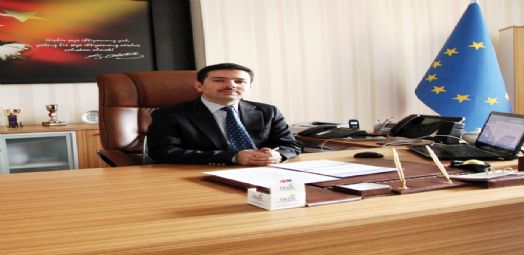 Tarım ve Kırsal Kalkınmayı Destekleme Kurumu (TKDK) Van İl Koordinatörlüğü, 10 Şubat 2015 Salı günü sona eren 13. Başvuru Çağrı Dönemi’nde toplam yatırım tutarı 40 milyon 46 bin 841 lira değerinde 143 proje teslim aldı.                TKDK Van İl Koordinatörü İbrahim Başak, 10 Şubat 2015 tarihinde tamamlanan 13. başvuru çağrı döneminde TKDK Van İl Koordinatörlüğü’nce Et ve Et Ürünlerinin İşlenmesi ve Pazarlanması kapsamında 3, Çiftlik Faaliyetlerinin Çeşitlendirilmesi ve Geliştirilmesi kapsamında 128, Kırsal Turizm tedbiri kapsamında 11 ve Kültür Balıkçılığının Geliştirilmesi kapsamında ise bir olmak üzere toplam 143 proje kabulü gerçekleştirildiğini belirtti. Başak, “TKDK Van İl Koordinatörlüğü olarak almış olduğumuz proje sayısı ile diğer iller arasında büyük başarı göstererek ilk sıralarda yer aldı. Bu projelerin incelenip sözleşmelerinin imzalanması halinde Van ilimizde yapılacak olan toplam yatırım tutarı 40 milyon 46 bin 841 lira 30 kuruş olup, yaklaşık 19 milyon 888 bin 347 lira 22 kuruş miktarı kurumumuzca hibe edilecektir” dedi.

              13. çağrı dönemiyle ilgili açıklamada bulunan TKDK Van İl Koordinatörü İbrahim Başak, “10 Kasım 2014’te 13. çağrı ilanını yayınlayarak, 12 Ocak - 10 Şubat tarihleri arasında yatırım yapacak vatandaşlardan hazırladıkları projelerini sunmalarını talep ettik. Proje hazırlama sürecinde yatırımcılarımızla sürekli irtibat halinde olarak yatırım planlarının hangi aşamada olduğu, herhangi bir aksaklık olup olmadığı sorulup, olası problemlere çözümler üretmeye çalıştık. Yoğun bir proje kabul sürecinin ardından çok sayıda projeyi Van iline kazandırmanın mutluluğunu yaşıyoruz. Bu çalışmalarımız neticesinde Van ilimize yapılacak toplam yatırım tutarı 40 milyon 46 bin 841 lira 30 kuruş olan 143 adet projeyi kazandırmış olduk. Yapılacak yatırımların önce ilimize sonrada ülkemize hayırlı olmasını temenni ederiz. Gerçekleştirilen tanıtım çalışmaları ve destek verilecek yatırımların somut olarak ortaya çıkması ile önümüzdeki başvuru dönemlerinde proje sayılarının daha da artacağını ümit ediyoruz. Van ilimize yatırım yapacak vatandaşlarımız için TKDK Van İl Koordinatörlüğü olarak destek vermeye devam edeceğiz. İlimizin girişimci ruhunu her alanda olduğu gibi tarım, hayvancılık ve kırsal alanlara yapılacak her türlü yatırım noktasında da göstermeye devam edeceğine inanmaktayız. Halihazırda uygulamasına devam edilen 2007-2013 dönemi IPARD destekleri çerçevesinde kurumumuz aracılığıyla yatırımcılara harcamalarının yüzde 50’si ila yüzde 65’i oranında hibe desteği sağlanmaktaydı. Gıda Tarım ve Hayvancılık Bakanlığı koordinasyonunda ilgili kamu kurumları ile sivil toplum kuruluşlarının katkılarıyla hazırlanarak Avrupa Komisyonu’na sunulan 2014-2020 dönemi IPARD II Programı, 27 Ocak 2015 tarihinde Avrupa Komisyonu tarafından resmen onaylanmıştır. Mevcut programda olduğu gibi 2014-2020 dönemi IPARD II Programı kapsamında da gıda, tarım ve hayvancılık sektörlerinde faaliyette bulunan üreticiler veya bu sektörlerde yatırım yapmak isteyen girişimciler ile kırsal alanda belirli yerel ürünlerin üretimi, kırsal turizm, kültür balıkçılığı gibi çeşitli alanlarda yatırım yapmak isteyen vatandaşlarımızın yatırımları için değişen oranlarda hibe desteği verilmeye devam edecektir. Yeni dönem programı ile kırsal alanlarda yerel eylem girişimleri ve çevre dostu tedbirler de desteklenecektir” diye konuştu.